2022 Holidays for Australia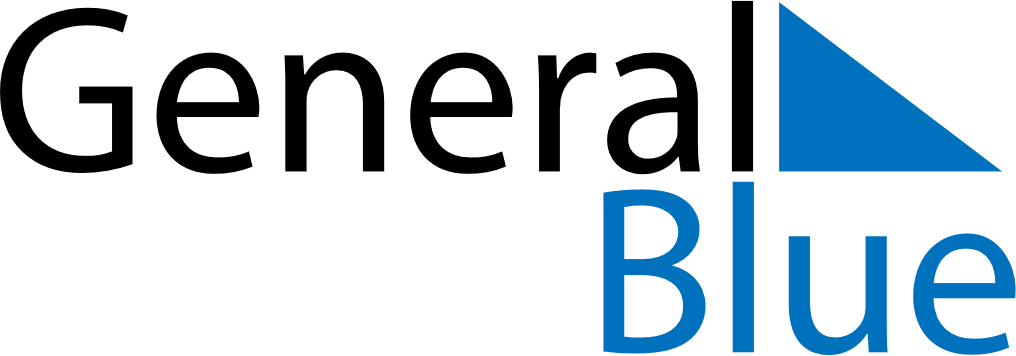 20222022202220222022202220222022AustraliaAustraliaAustraliaAustraliaAustraliaAustraliaAustraliaAustraliaJANUARYSMTWTFSFEBRUARYSMTWTFSMARCHSMTWTFSJANUARY1FEBRUARY12345MARCH12345JANUARY2345678FEBRUARY6789101112MARCH6789101112JANUARY9101112131415FEBRUARY13141516171819MARCH13141516171819JANUARY16171819202122FEBRUARY20212223242526MARCH20212223242526JANUARY23242526272829FEBRUARY2728MARCH2728293031JANUARY3031FEBRUARYMARCHAPRILSMTWTFSMAYSMTWTFSJUNESMTWTFSAPRIL12MAY1234567JUNE1234APRIL3456789MAY891011121314JUNE567891011APRIL10111213141516MAY15161718192021JUNE12131415161718APRIL17181920212223MAY22232425262728JUNE19202122232425APRIL24252627282930MAY293031JUNE2627282930APRILMAYJUNEJULYSMTWTFSAUGUSTSMTWTFSSEPTEMBERSMTWTFSJULY12AUGUST123456SEPTEMBER123JULY3456789AUGUST78910111213SEPTEMBER45678910JULY10111213141516AUGUST14151617181920SEPTEMBER11121314151617JULY17181920212223AUGUST21222324252627SEPTEMBER18192021222324JULY24252627282930AUGUST28293031SEPTEMBER252627282930JULY31AUGUSTSEPTEMBEROCTOBERSMTWTFSNOVEMBERSMTWTFSDECEMBERSMTWTFSOCTOBER1NOVEMBER12345DECEMBER123OCTOBER2345678NOVEMBER6789101112DECEMBER45678910OCTOBER9101112131415NOVEMBER13141516171819DECEMBER11121314151617OCTOBER16171819202122NOVEMBER20212223242526DECEMBER18192021222324OCTOBER23242526272829NOVEMBER27282930DECEMBER25262728293031OCTOBER3031NOVEMBERDECEMBERJan 1	New Year’s DayJan 3	New Year’s Day (substitute day)Jan 26	Australia DayApr 15	Good FridayApr 16	Easter SaturdayApr 17	Easter SundayApr 18	Easter MondayApr 25	ANZAC DayJun 13	Queen’s BirthdayDec 24	Christmas EveDec 25	Christmas DayDec 26	Boxing DayDec 27	Christmas Day (substitute day)Dec 31	New Year’s Eve